General information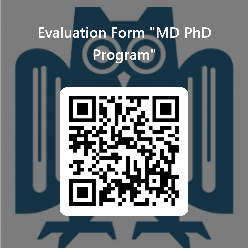 Seminars take place in building 35 (Hörsaalgebäude), Seminarraum A signature by the speaker (or a certificate of attendance) is required to claim credit points. In online lectures, please indicate your participation in the chat. It is not possible to claim credit points thereafter.Please use the following link or the barcode to evaluate the course after each lecture: https://forms.office.com/e/MsFSZkb95LLecturesDateTopicSpeakerSignature06.09.2023TBDTBD20.09.2023Toxicological test systems and risk assessmentProf. Dr. Daniela Yildiz04.10.2023Cell-culture: Safety, Equipment and Basic TechniquesPD Dr. Wolfgang Metzger10.10.2023
12.10.2023
17.10.2023
19.10.2023Matlab I-IVJun.-Prof. Dr. Marcel Lauterbach18.10.2023Patch clampProf. Dr. Trese Leinders-Zufall01.11.2023Holiday08.11.2023In-vitro-Modelle für die Medikamentenforschung als Beitrag zum 3R-KonzeptDr. Sylvia Wagner, IBMT15.11.2023CRISPR-Cas9PD Dr. Stephan Philipp29.11.2023An introduction to Space MedicineProf. Dr. Bergita Ganse13.12.2023Fluorescent proteins - concepts and applicationsProf. Dr. Lars Kästner27.12.2023Holiday season10.01.2024Antibody reagents in biomedical research: possibilities and limitationsProf. David Mick24.01.2024Classical imaging techniquesPD Dr. Elmar Krause07.02.2024High resolution imaging techniquesJun.-Prof. Dr. Marcel Lauterbach21.02.2024Antibody production and engineeringProf. Dr. Martin Jung06.03.2024How to write a thesisProf. Dr. Matthias Laschke20.03.2024How to write a paperProf. Dr. Michael Menger03.04.2024How to write a grant applicationProf. Dr. Sandra Iden17.04.2024All you want to know about EU grantsJörg Scherer (Eurice)15.05.2024Medline/Pubmed search strategiesProf. Dr. Martina Sester29.05.2024Reference managing by EndnoteProf. Dr. Martina Sester12.06.2024Quantification of research output (bibliography, impact factor, h-index)Prof. Dr. Matthias Laschke 26.06.2024Combining a clinical and research career: options, pitfalls, rewardsProf. Dr. Bergita Ganse